
JENNIFER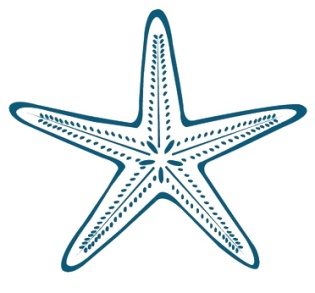 
THOMASWedding Weekend ItineraryWedding Weekend ItineraryWedding Weekend ItineraryFRIDAY, AUGUST 16, 2014FRIDAY, AUGUST 16, 2014FRIDAY, AUGUST 16, 2014Rehearsal – 6:00 p.m.
Faith Church
645 Church StreetNiceville, Florida 32545

Rehearsal Dinner – 7:00 p.m.Mattson Steak House
8765 5th AvenueNiceville, Florida 32545Rehearsal – 6:00 p.m.
Faith Church
645 Church StreetNiceville, Florida 32545

Rehearsal Dinner – 7:00 p.m.Mattson Steak House
8765 5th AvenueNiceville, Florida 32545Rehearsal – 6:00 p.m.
Faith Church
645 Church StreetNiceville, Florida 32545

Rehearsal Dinner – 7:00 p.m.Mattson Steak House
8765 5th AvenueNiceville, Florida 32545SATURDAY, AUGUST 17, 2014SATURDAY, AUGUST 17, 2014SATURDAY, AUGUST 17, 2014Groomsman Tee Time - 9:00 a.m.Gulf Country Club
8767 Country Club RoadNiceville, Florida 32545Bridesmaid’s Luncheon - 10:00 a.m.Henderson House
765 Saint StreetNiceville, Florida 32545Nails & Hair – 12:30 a.m.Timber Salon3546 Tanner StreetNiceville, Florida 32545Arrive at Church – 5:00 p.m.Faith Church
645 Church StreetNiceville, Florida 32545Wedding Ceremony – 7:00 p.m.Reception – 7:30 p.m.Henry Estate76 1st AvenueNiceville, Florida 32545Groomsman Tee Time - 9:00 a.m.Gulf Country Club
8767 Country Club RoadNiceville, Florida 32545Bridesmaid’s Luncheon - 10:00 a.m.Henderson House
765 Saint StreetNiceville, Florida 32545Nails & Hair – 12:30 a.m.Timber Salon3546 Tanner StreetNiceville, Florida 32545Arrive at Church – 5:00 p.m.Faith Church
645 Church StreetNiceville, Florida 32545Wedding Ceremony – 7:00 p.m.Reception – 7:30 p.m.Henry Estate76 1st AvenueNiceville, Florida 32545Groomsman Tee Time - 9:00 a.m.Gulf Country Club
8767 Country Club RoadNiceville, Florida 32545Bridesmaid’s Luncheon - 10:00 a.m.Henderson House
765 Saint StreetNiceville, Florida 32545Nails & Hair – 12:30 a.m.Timber Salon3546 Tanner StreetNiceville, Florida 32545Arrive at Church – 5:00 p.m.Faith Church
645 Church StreetNiceville, Florida 32545Wedding Ceremony – 7:00 p.m.Reception – 7:30 p.m.Henry Estate76 1st AvenueNiceville, Florida 32545SUNDAY, AUGUST 18, 2014SUNDAY, AUGUST 18, 2014SUNDAY, AUGUST 18, 2014Brunch – 11:00 a.m.Grand Hotel
777 Saint StreetNiceville, Florida 32545Brunch – 11:00 a.m.Grand Hotel
777 Saint StreetNiceville, Florida 32545Brunch – 11:00 a.m.Grand Hotel
777 Saint StreetNiceville, Florida 32545